Витамины - мои друзья! – “Здравствуйте” говорят при встрече, желая здоровья. Ведь это самое ценное, что есть у людей, а значит, его надо беречь.Есть на белом свете очень необычное и интересное Витаминное королевство. Никто не может сказать, где заканчиваются его границы, и есть они вообще, так как его обитатели – витамины – живут везде. Витамины отдают много своих сил, чтобы людям было хорошо, чтобы у них ничего не болело, чтобы их настроение всегда было хорошим. В общем, витамины дарят людям жизнь. Слово “витамины” произошло от латинского слова “вита”, что означает жизнь.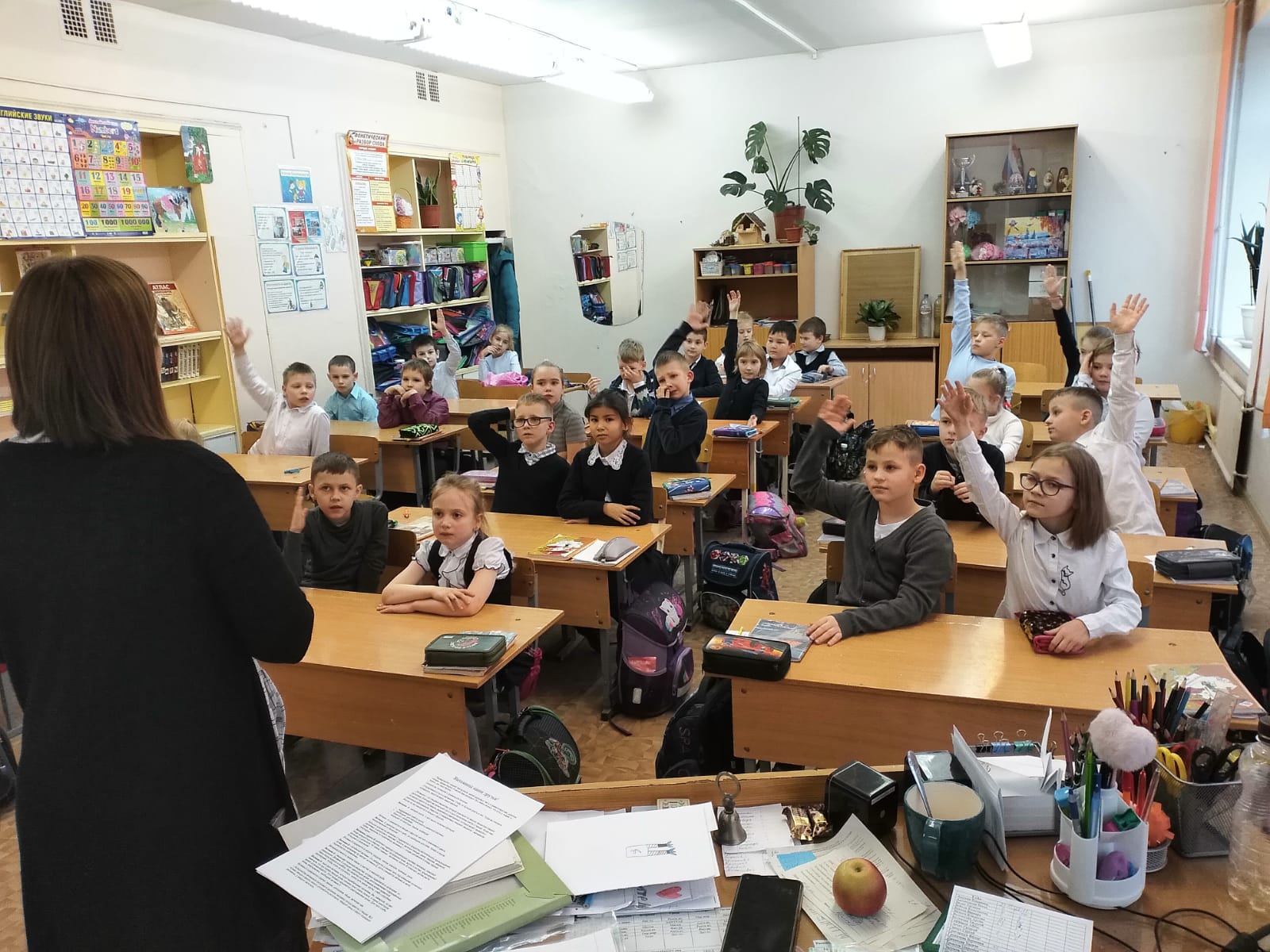 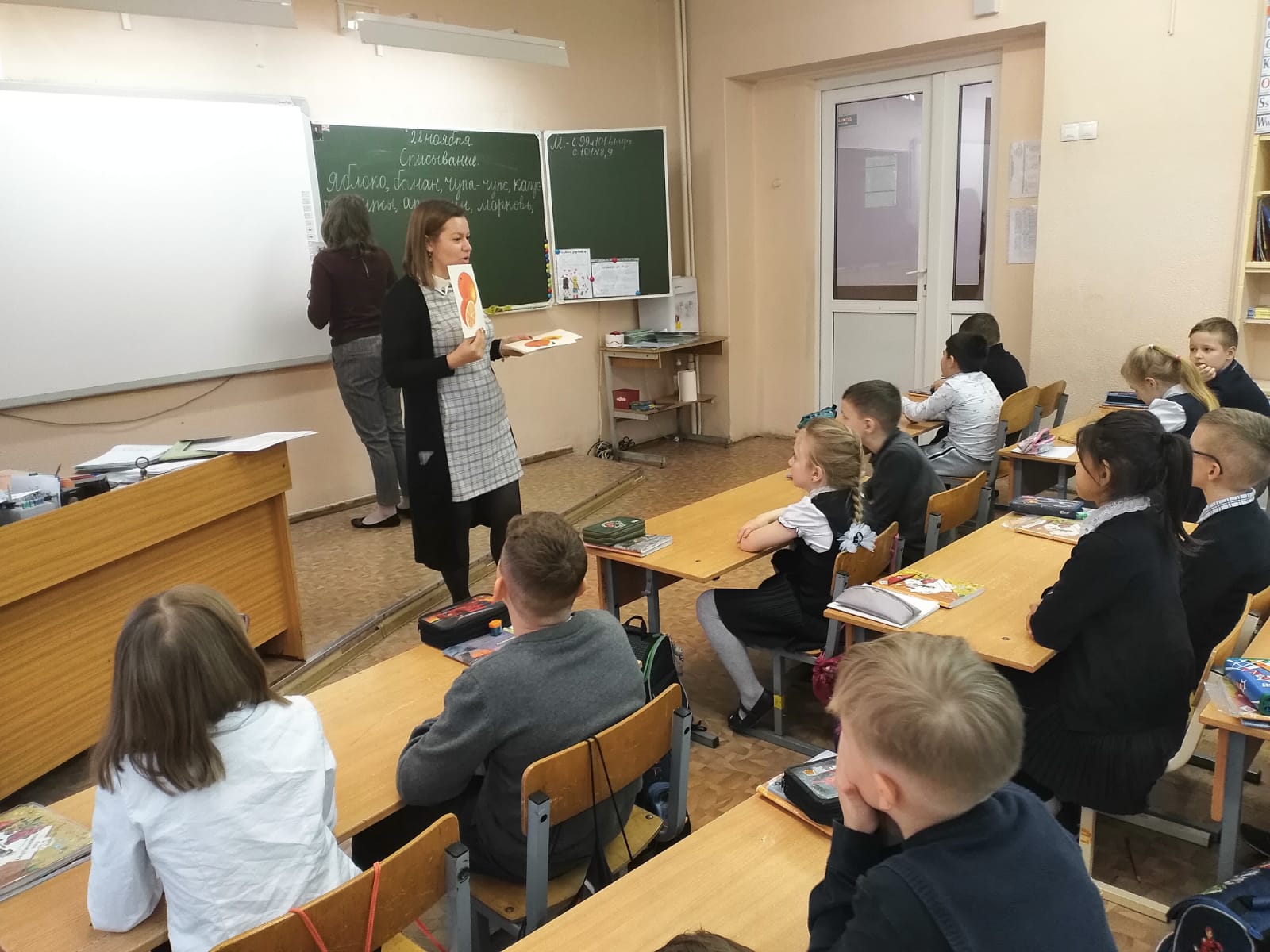 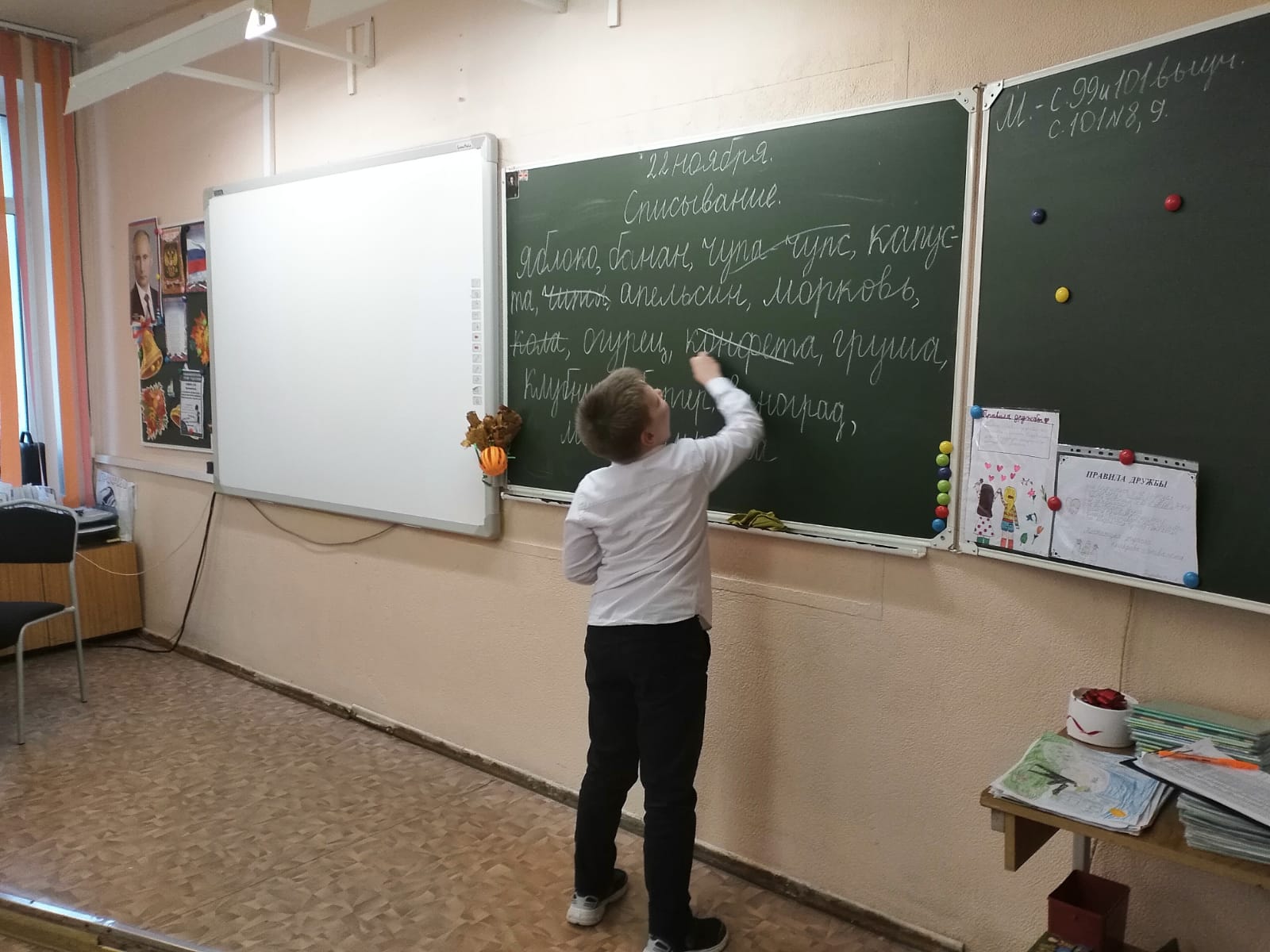 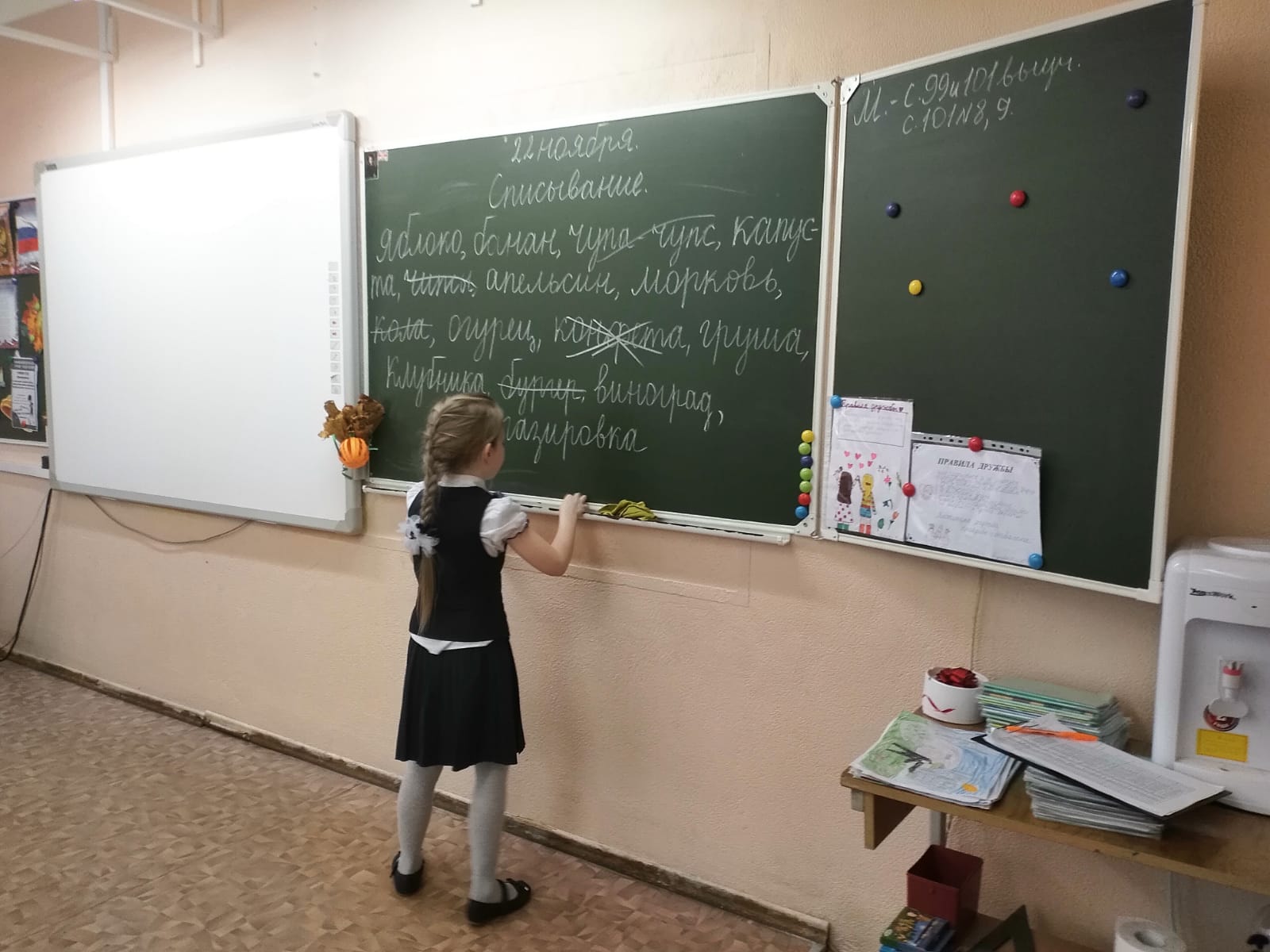 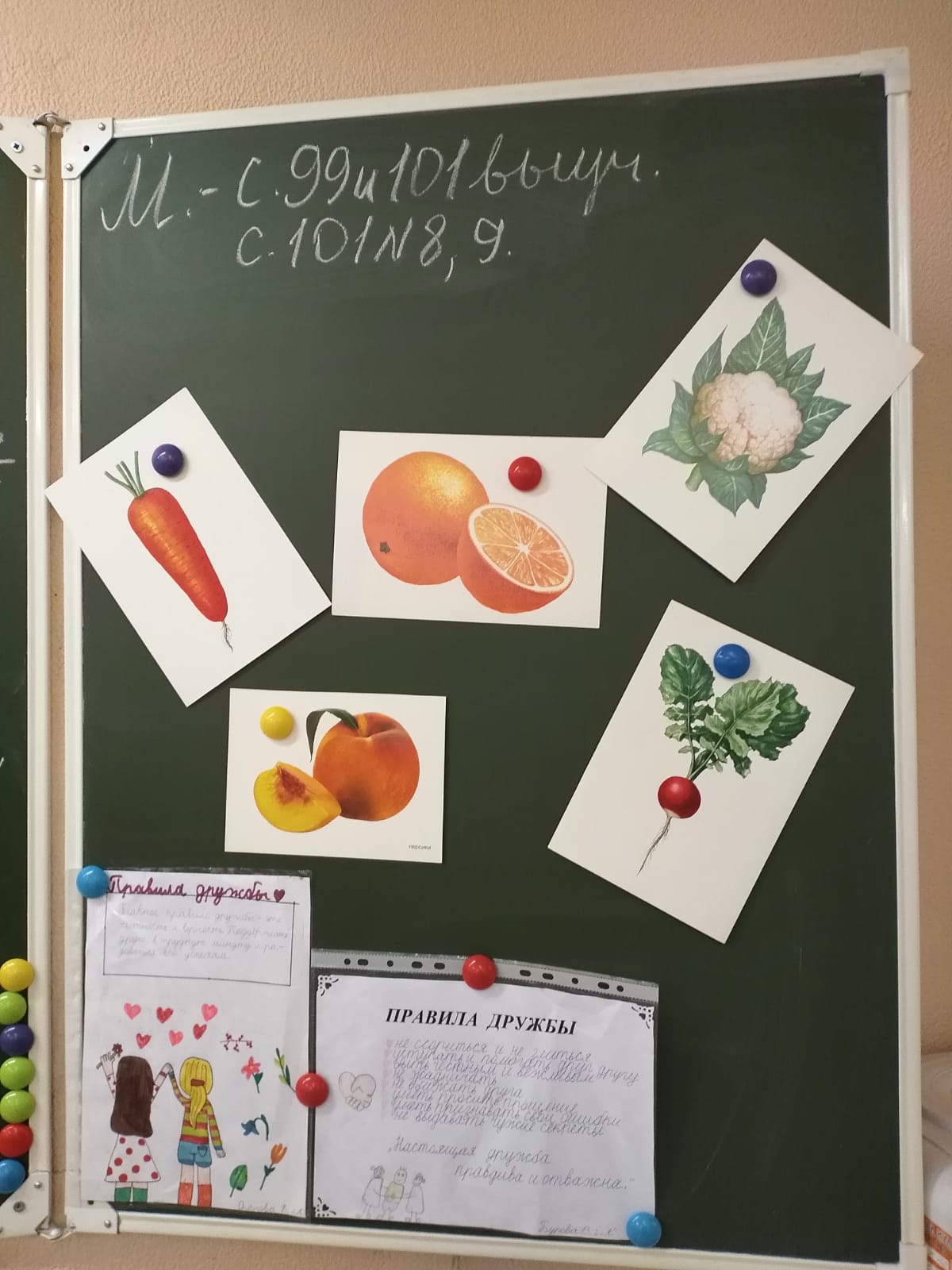 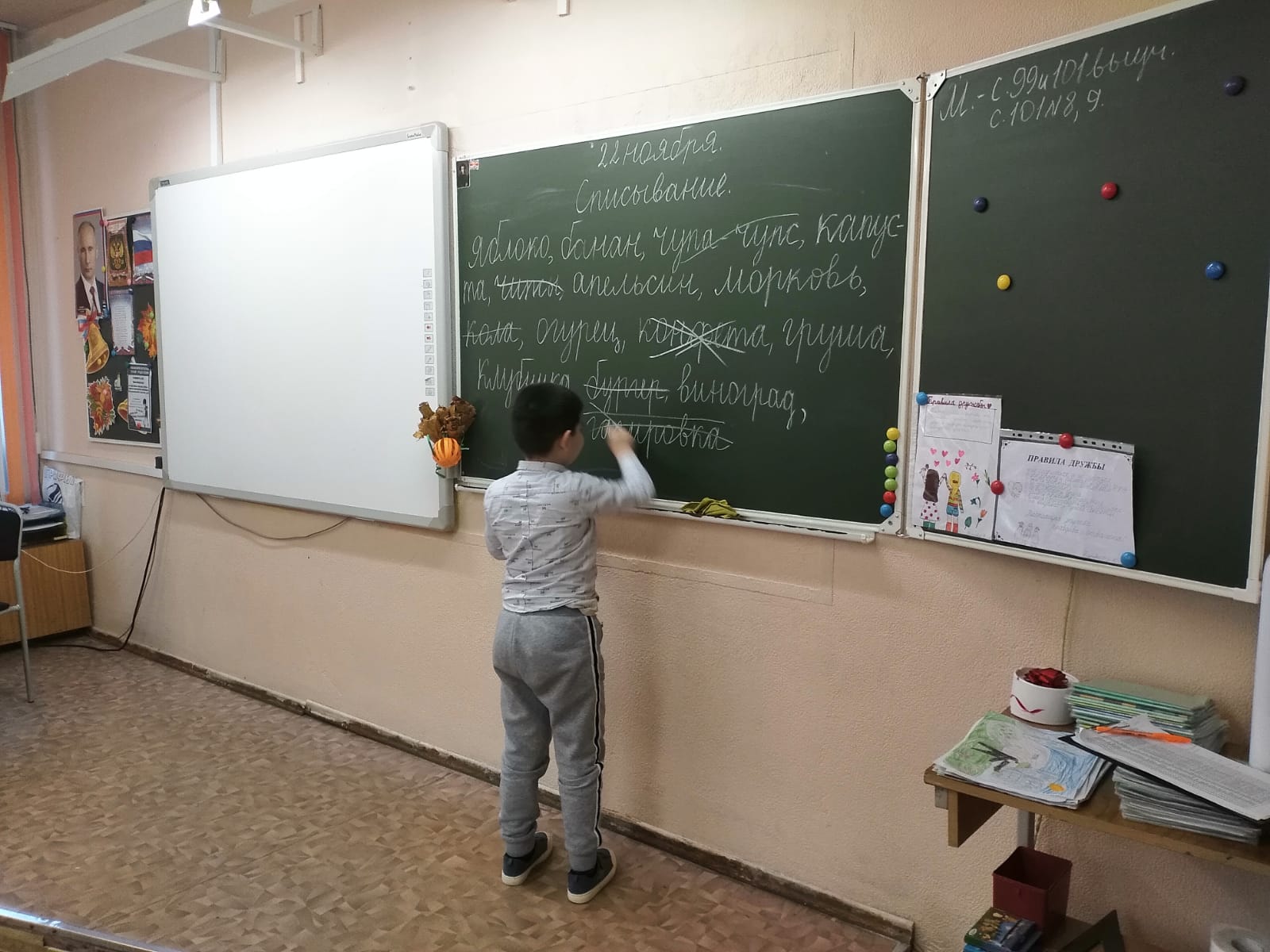 